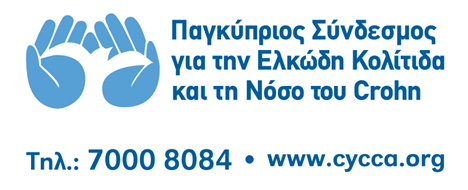 Στοιχεία για εγγραφή ή ανανέωση μελών*Μέλος μπορεί να γίνει οποιοδήποτε άτομο (ασθενής, γονέας, συγγενής, φίλος) ηλικίας μεγαλύτερης των 18 χρονών 						*Υποχρεωτικά πεδίαΕπιλέξτε βάζοντας σε κύκλο αυτό που ισχύει*:   ΕΓΓΡΑΦΗ  / ΑΝΑΝΕΩΣΗΒάλτε σε κύκλο αυτό που ισχύει για εσας:-Ασθενής με τη νόσο του Crohn-Ασθενής με Ελκώδη Κολίτιδα-Γονέας/Κηδεμόνας-Συγγενής-Φίλος/ηΚΑΡΤΑ ΜΕΛΟΥΣ:   Επιθυμώ κάρτα μέλους:    NAI  /  OXIΗμερομηνία:					Υπογραφή:Οι ενδιαφερόμενοι να συμπληρώσουν το πιο πάνω έντυπο και να το  προωθήσουν στο e-mail: cycca.org@gmail.com μαζί με τα αποδεικτικά στοιχεία της ηλεκτρονικής τους πληρωμής ή κατάθεσης, 	Τράπεζα Κύπρου 357019576960 ή                                             	Ελληνική Τράπεζα 139-01-198343-01, ή ταχυδρομικώς μαζί με την ετήσια τους συνδρομή ύψους €15: ΠΑ.ΣΥ.Ε.Κ.Κ. / Τ.Κ. 27553 / 2430 ΛευκωσίαΟνοματεπώνυμο*:Επάγγελμα:Ιατρός Γαστρεντερολόγος:Διεύθυνση*:Πόλη*:Τ.Κ.* :                                Τηλέφωνο οικίας ή Κινητό*:Email*: